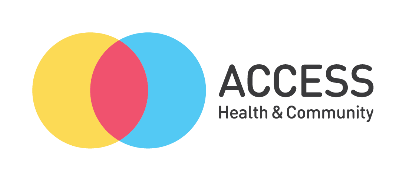 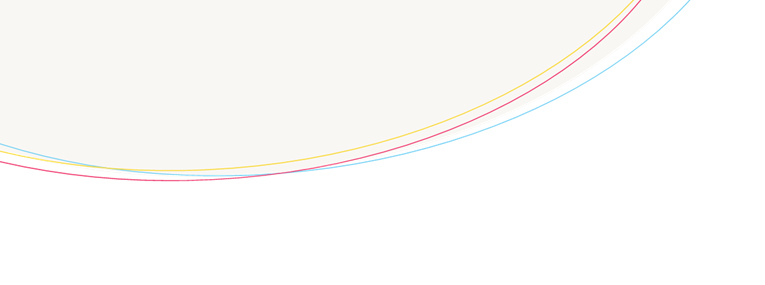 Inclusive
Clubs ProjectExpression of InterestHelp your club attract and support a more diverse membership that encourages participation and leadership from people, no matter their age, gender, sexuality, race, faith or ability to participate in sport.The ProjectAccess Health and Community is seeking Expressions of Interest (EOI) from Sport and Recreation Clubs in the cities of Boroondara and Manningham to attend six free two hour workshops. The aim of these workshops is to build the knowledge of club officials on how to make their club more inclusive by creating safe, equal and respectful environments for all members, particularly women and girls.We are working in partnership with the City of Boroondara, Manningham Council and Women’s Health East to provide these workshops. The workshops will be facilitated by Leisure Networks. Leisure Networks are industry leaders in club development. They work with all types of community sporting clubs, leagues, associations and state sporting bodies, supporting them with tailored programs and resources.Participants will be taught practical actions that can be undertaken to promote inclusion, and highlight the benefits for clubs in creating more welcoming environments. In turn, this will help to increase female participation and retention rates for their club at all levels. The workshop topics include; governance, policy development, inclusive board structures and leadership, club culture, recruitment, advertising and equity planning.Expressions of Interest close Sunday 17 November at midnight.What you and your club will receiveIn joining the project, you and your club will benefit from: Practical training, focussed on giving clubs practical actions to increase their inclusivityPeer-to-peer learnings from other club officialsAccess to high quality templates and resourcesA comprehensive inclusion assessment of your club’s culture, systems and policiesAssistance in developing an inclusion planA dedicated health promotion practitioner to help your implement actions in your inclusion plan.What we require from you:As a workshop participant, you will agree to be an advocate and club role model for inclusion and in particular supporting female participation at your club, both on and off the field. Participating clubs must commit:At least two club representatives at every workshop (with at least one being a committee member)Active participation at every workshopA commitment to complete an inclusion assessment and a tailored inclusion plan to implement actions involved over a 12-24 month period following. We will help you to develop your clubs’ inclusion plan.Throughout the workshops, clubs will be given key information and assistance in developing inclusion plans. As a workshop attendee, you’ll then share your learnings with your committee for further discussion and implementation. The WorkshopsThe six facilitated workshops will address the following topics:An introduction to inclusionThis session introduces participants to the project and looks at the drivers of equity and inclusion in sporting clubs. Inclusion will be covered from a number of differing perspectives and community groups.Governance and policy development Promoting a welcoming attitude amongst members and develop action plans, policies and procedures to support inclusion. Board structure and leadershipDesigned to create an enabling environment which encourages more women to serve on club committees. Supporting women in leadership roles and enhancing diversity for decision making. Club culture and environment Shifting the social dynamic to be more accepting of women. Focussing at the committee level to then filter down to members and supporters. Recruitment and advertising Strategies and processes to identify and support club values for recruitment of players and committee members. This will enable the committee to operate within an inclusive framework that increases access and opportunity for all. Women’s leadership, and governance with a focus on genderCreating training and development pathways for members to pursue leadership roles. Where and when?Workshops will commence in December 2019 and conclude in June 2020.Workshops will be held in a central location for participants in both cities of Boroondara and Manningham.Inclusion plans will be developed in July 2020Assistance to implement actions is available up until June 2022Fees and ChargesThere are no costs associated with participating in the Inclusive Clubs workshops. This is a partnership between AccessHC, City of Boroondara, Manningham Council and Women’s Health East. There may be costs associated with implementing actions within the inclusion plan. Assistance can be provided to assist clubs apply for grants to meet these costs.Selection ProcessExpression of Interest can be made by completing the online form at: www.surveymonkey.com/r/InclusiveClubs1920 Expressions of Interest close Sunday 17 November at midnight.All EOI’s will be assessed by a selection panel from AccessHC, City of Boroondara, City of Manningham and Women’s Health East.A phone discussion may be required with representatives to clarify expectations for the project. EOI will be assessed according to their demonstrated commitment and alignment to the Principles within the relevant Council’s Sport and Recreation Strategy The Boroondara Sport and Recreation Strategy can be downloaded from Council’s website: www.boroondara.vic.gov.au/about-council/council-administration/policies-plans-and-strategies The Manningham Recreation Strategy can be downloaded from Council’s website: www.manningham.vic.gov.au/file/1551 If you require a hard copy of the EOI, please contact health.promotion@accesshc.org.auMore InformationFor more information about the inclusive clubs projectClubs in City of Boroondara contact:   Leased Sporting Clubs
Danielle Calautti 	Danielle.Calautti@boroondara.vic.gov.au  	03 9278 4845 Seasonal Sporting ClubsJulia Wallace     Julia.Wallace@boroondara.vic.gov.au     03 9278 4829Clubs in Manningham Council contact: 	Anissa Gracie		Anissa.Gracie@manningham.vic.gov.au	03 9840 9330The Inclusive Clubs Project is a partnership between the following organisations: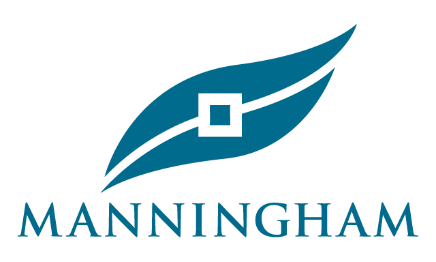 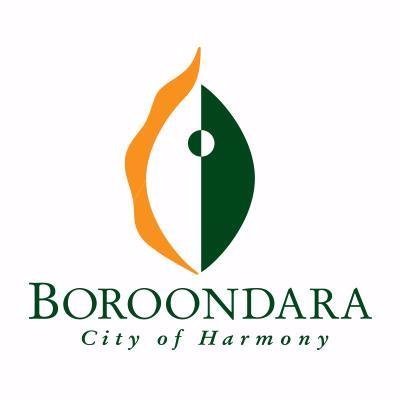 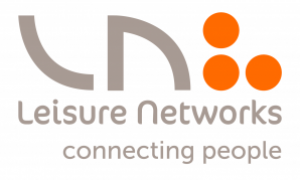 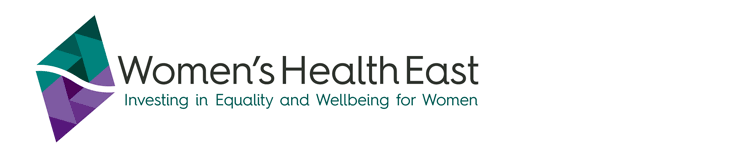 